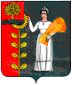 ПОСТАНОВЛЕНИЕАдминистрации сельского поселенияВерхнематренский сельсоветДобринского муниципального района Липецкой областиРоссийской Федерации 19.11.2021                       с.Верхняя Матренка                                   №63Об утверждении перечня главных администраторов источников финансирования дефицита бюджета сельского поселения Верхнематренский сельсовет Добринского муниципального района Липецкой области        В соответствии с пунктом 4 статьи 160.2 Бюджетного Кодекса Российской Федерации, Постановлением  Правительства РФ от 16 сентября 2021 г. N 1568"Об утверждении общих требований к закреплению за органами государственной власти (государственными органами) субъекта Российской Федерации, органами управления территориальными фондами обязательного медицинского страхования, органами местного самоуправления, органами местной администрации полномочий главного администратора источников финансирования дефицита бюджета и к утверждению перечня главных администраторов источников финансирования дефицита бюджета субъекта Российской Федерации, бюджета территориального фонда обязательного медицинского страхования, местного бюджета", администрация сельского поселения Верхнематренский сельсоветПОСТАНОВЛЯЕТ:  1.Утвердить перечень главных администраторов источников финансирования дефицита бюджета сельского поселения Верхнематренский сельсовет Добринского муниципального района Липецкой области согласно приложению. 2.Настоящее постановление применяется к правоотношениям, возникающим при составлении и исполнении бюджета сельского поселения Верхнематренский сельсовет Добринского муниципального района, начиная с бюджета на 2022 год и на плановый период 2023 и 2024 годов.3.Контроль за исполнением настоящего постановления оставляю за собой.         Глава администрации сельского         поселения Верхнематренский сельсовет                         Н.В.ЖаворонковаПриложениек постановлению администрациисельского поселения Верхнематренский сельсоветДобринского муниципального района Липецкой области Российской Федерации№ 63 от 19.11.2021 годаПереченьглавных администраторов источников финансирования дефицита бюджета сельского поселения Верхнематренский сельсовет Добринскогомуниципального района Липецкой области Код главыКод группы, подгруппы, статьи и вида источника финансирования дефицита бюджета сельского поселенияНаименование главного администратора источников финансирования дефицита бюджета сельского поселения, наименование кода группы, подгруппы, статьи и вида источника финансирования дефицита бюджета сельского поселенияНаименование главного администратора источников финансирования дефицита бюджета сельского поселения, наименование кода группы, подгруппы, статьи и вида источника финансирования дефицита бюджета сельского поселения903Администрация сельского поселения Верхнематренский сельсовет Добринского муниципального района Липецкой области Российской Федерации90301 03 01 00 10 0000 710 Привлечение кредитов из других бюджетов бюджетной системы Российской Федерации бюджетами сельских поселений в валюте Российской Федерации90301 03 01 00 10 0000 810Погашение бюджетами сельских поселений кредитов из других бюджетов бюджетной системы Российской Федерации в валюте Российской Федерации90301 05 02 01 10 0000 510Увеличение прочих остатков денежных средств бюджетов сельских поселений90301 05 02 01 10 0000 610Уменьшение прочих остатков денежных средств бюджетов сельских поселений